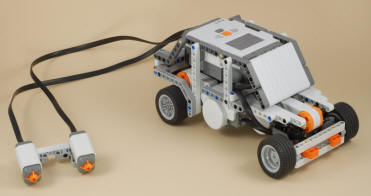 Тема: Создать машину для проезда по препятствиям. Задача: Создать любую машину из лего материала или любого другого конструктора и проехать на ней по препятствиям – змейка, мост, повороты.Управление может осуществляться любым способом.Практическая часть: Собрать механизм похожий на автомобиль.Потренироваться в управлении. Сделать видео отчет.